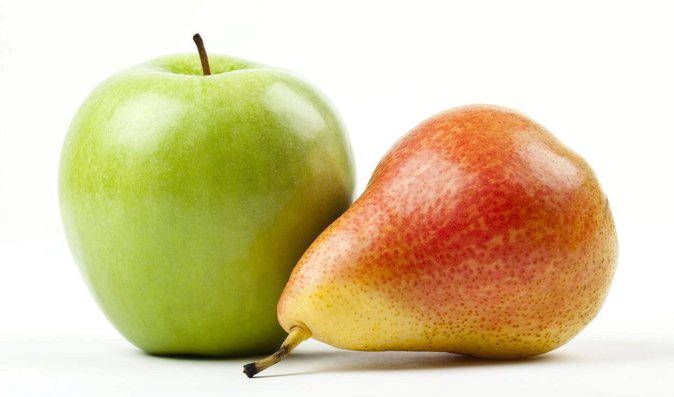 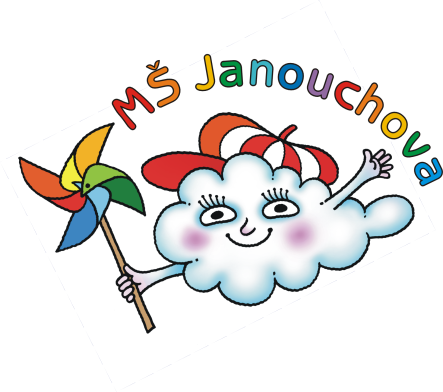 JÍDELNÍ LÍSTEKOD 7. 9. 2019 DO 11. 9. 2019STRAVA JE URČENA K OKAMŽITÉ SPOTŘEBĚ.ZMĚNA JÍDELNÍČKU JE VYHRAZENA.Pavla Maršálková			Helena Zímová		Šárka Ryšavávedoucí kuchařka			vedoucí kuchařka		vedoucí školní jídelnyjídelna Janouchova		jídelna ModletickáOvoce a zelenina, která nám v tomto období dozrává, je v jídelním lístku zvýrazněna modře.PŘESNÍDÁVKAOBĚDSVAČINArybí pomazánka, chléb, paprika, čaj s citrónem(1,4)zeleninová polévka s bugurembrokolicový nákyp, brambor, ovocný salát s hroznovým vínem, čaj(1,3,9)chléb, pomazánka z lučiny, ředkvičky, mléko(1,7)dalamánek, pomazánka ze sýru žervé a pažitky, rajče, mléko(1,7)květáková polévkavepřové nudličky na rajčatech a paprikách, těstoviny, ovocný čaj(1,3)makový závin, broskev,šípkový čaj(1)obilné kuličky, banán,mléko(1,7)zeleninový vývar s rýžísvíčková na smetaně, houskový knedlík, jablko, voda s citrónem(1,3,7,9)chléb s máslem a plátkovým sýrem, kapie, čaj, mléko(1,7)chléb, tvarohová pomazánka, nektarinka, mléko(1,7)dýňový krém s kuskusempečené kuře, brambor, okurkový salát, ovocný čaj(1)jogurt, rohlík, jablko,ovocný čaj(1,7)houska, medové máslo, hruška, mléko(1)polévka z míchané zeleninybílé fazolky po florentisku, pečivo, ovocný čaj(1,7,9)celozrnné pečivo, sýrová pomazánka s mrkví, ovocný čaj(1,7)